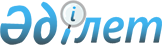 Өскемен қалалық мәслихатының 2019 жылғы 23 желтоқсандағы № 52/2-VI "Өскемен қаласының 2020-2022 жылдарға арналған бюджеті туралы" шешіміне өзгерістер енгізу туралы
					
			Күшін жойған
			
			
		
					Шығыс Қазақстан облысы Өскемен қалалық мәслихатының 2020 жылғы 30 сәуірдегі № 55/2-VI шешімі. Шығыс Қазақстан облысының Әділет департаментінде 2020 жылғы 15 мамырда № 7061 болып тіркелді. Күші жойылды - Шығыс Қазақстан облысы Өскемен қалалық мәслихатының 2020 жылғы 24 желтоқсандағы № 64/2-VI шешімімен
      Ескерту. Күші жойылды - Шығыс Қазақстан облысы Өскемен қалалық мәслихатының 24.12.2020 № 64/2-VI шешімімен (01.01.2021 бастап қолданысқа енгізіледі).

      ЗҚАИ-ның ескертпесі.

      Құжаттың мәтінінде түпнұсқаның пунктуациясы мен орфографиясы сақталған.
      Қазақстан Республикасының 2008 жылғы 4 желтоқсандағы Бюджет кодексінің 109-бабына, Қазақстан Республикасының 2001 жылғы 23 қаңтардағы "Қазақстан Республикасындағы жергілікті мемлекеттік басқару және өзін-өзі басқару туралы" Заңының 6-бабының 1 тармағының 1) тармақшасына, Шығыс Қазақстан облыстық мәслихатының 2020 жылғы 22 сәуірдегі № 38/424-VI "2020-2022 жылдарға арналған облыстық бюджет туралы" Шығыс Қазақстан облыстық мәслихатының 2019 жылғы 13 желтоқсандағы № 35/389-VI шешіміне өзгерістер мен толықтырулар енгізу туралы" (Нормативтік құқықтық актілерді мемлекеттік тіркеу тізілімінде 6993 нөмірімен тіркелген) шешіміне сәйкес Өскемен қалалық мәслихаты ШЕШІМ ҚАБЫЛДАДЫ:
      1. Өскемен қалалық мәслихатының 2019 жылғы 23 желтоқсандағы № 52/2-VI "Өскемен қаласының 2020-2022 жылдарға арналған бюджеті туралы" (Нормативтік құқықтық актілерді мемлекеттік тіркеу тізілімінде 6468 нөмірімен тіркелген, Қазақстан Республикасының нормативтік құқықтық актілерінің электрондық түрдегі эталондық бақылау банкінде 2020 жылғы 10 қаңтарда жарияланған) шешіміне келесі өзгерістер енгізілсін:
      1 тармақ келесі редакцияда жазылсын:
      "1. Қаланың 2020-2022 жылдарға арналған бюджеті 1, 2 және 3 қосымшаларға сәйкес тиісінше, соның ішінде 2020 жылға арналған келесі көлемдерде бекітілсін:
      1) кірістер – 77 758 316,8 мың теңге:
      салықтық түсімдер – 31 878 689,5 мың теңге;
      салықтық емес түсімдер – 254 017,0 мың теңге;
      негізгі капиталды сатудан түсетін түсімдер – 5 035 160,7 мың теңге;
      трансферттердің түсімдері – 40 590 449,6 мың теңге;
      2) шығындар – 92 315 053,3 мың теңге;
      3) таза бюджеттік кредиттеу – -80 000,0 мың теңге:
      бюджеттік кредиттер – 0;
      бюджеттік кредиттерді өтеу – 80 000,0 мың теңге;
      4) қаржы активтерімен операциялар бойынша сальдо – 1 479 577,0 мың теңге:
      қаржы активтерін сатып алу – 1 482 642,0 мың теңге;
      мемлекеттік қаржы активтерін сатудан түсетін түсімдер – 3 065,0 мың теңге;
      5) бюджет тапшылығы (профициті) – -15 956 313,5 мың теңге;
      6) бюджет тапшылығын қаржыландыру (профицитін пайдалану) – 15 956 313,5 мың теңге;
      қарыздар түсімі – 21 397 226,0 мың теңге;
      қарыздарды өтеу – 5 560 118,5 мың теңге;
      бюджет қаражатының пайдаланылатын қалдықтары – 119 206,0 мың теңге.";
      3 тармақ келесі редакцияда жазылсын:
      "3. Өскемен қаласының 2020 жылға арналған жергілікті атқарушы органының резерві 204 160,9 мың теңге сомасында бекітілсін.";
      көрсетілген шешімнің 1 қосымшасы осы шешімнің қосымшасына сәйкес жаңа редакцияда жазылсын.
      2. Осы шешім 2020 жылғы 1 қаңтардан бастап қолданысқа енгізіледі. Өскемен қаласының 2020 жылға арналған бюджеті
					© 2012. Қазақстан Республикасы Әділет министрлігінің «Қазақстан Республикасының Заңнама және құқықтық ақпарат институты» ШЖҚ РМК
				
      Сессия төрғасы

Е. Омарбеков

      Қалалық маслихат хатшысы

А. Светаш
Өскемен қалалық мәслихатының 
2020 жылғы 30 сәуірі 
№ 55/2-VI шешіміне 
1 қосымшаӨскемен қалалық мәслихатының 
2019 жылғы 23 желтоқсандағы 
№ 52/2-VI шешіміне 
1 қосымша
Санаты
Санаты
Санаты
Санаты
Барлық кірістер (мың теңге)
Сыныбы
Сыныбы
Сыныбы
Барлық кірістер (мың теңге)
Ішкі сыныбы
Ішкі сыныбы
Барлық кірістер (мың теңге)
Атауы
Барлық кірістер (мың теңге)
1
2
3
4
5
I. КІРІСТЕР
77 758 316,8
1
Салықтық түсімдер
31 878 689,5
01
Табыс салығы
17 840 029,0
1
Корпоративтік табыс салығы
7 214 425,6
2
Жеке табыс салығы
10 625 603,4
03
Әлеуметтік салық
7 138 850,8
1
Әлеуметтік салық
7 138 850,8
04
Меншікке салынатын салықтар
5 404 120,7
1
Мүлікке салынатын салықтар
3 149 045,7
3
Жер салығы
579 995,0
4
Көлік құралдарына салынатын салық
1 675 080,0
05
Тауарларға, жұмыстарға және қызметтерге салынатын ішкі салықтар
1 015 295,0
2
Акциздер
227 276,0
3
Табиғи және басқа да ресурстарды пайдаланғаны үшін түсетін түсімдер
202 500,0
4
Кәсіпкерлік және кәсіби қызметті жүргізгені үшін алынатын алымдар
585 519,0
07
Басқа да салықтар
394,0
1
Басқа да салықтар
394,0
08
Заңдық маңызы бар әрекеттерді жасағаны және (немесе) оған уәкілеттігі бар мемлекеттік органдар немесе лауазымды адамдар құжаттар бергені үшін алынатын міндетті төлемдер
480 000,0
1
Мемлекеттік баж
480 000,0
2
Салықтық емес түсімдер
254 017,0
01
Мемлекеттік меншіктен түсетін кірістер
141 401,0
1
Мемлекеттік кәсіпорындардың таза кірісі бөлігінің түсімдері
3 587,0
5
Мемлекет меншігіндегі мүлікті жалға беруден түсетін кірістер
137 814,0
04
Мемлекеттік бюджеттен қаржыландырылатын, сондай-ақ Қазақстан Республикасы Ұлттық Банкінің бюджетінен (шығыстар сметасынан) қамтылатын және қаржыландырылатын мемлекеттік мекемелер салатын айыппұлдар, өсімпұлдар, санкциялар, өндіріп алулар
18 000,0
1
Мұнай секторы ұйымдарынан және Жәбірленушілерге өтемақы қорына түсетін түсімдерді қоспағанда, мемлекеттік бюджеттен қаржыландырылатын, сондай-ақ Қазақстан Республикасы Ұлттық Банкінің бюджетінен (шығыстар сметасынан) қамтылатын және қаржыландырылатын мемлекеттік мекемелер салатын айыппұлдар, өсімпұлдар, санкциялар, өндіріп алулар
18 000,0
06
Басқа да салықтық емес түсімдер 
94 616,0
1
Басқа да салықтық емес түсімдер 
94 616,0
3
Негізгі капиталды сатудан түсетін түсімдер
5 035 160,7
01
Мемлекеттік мекемелерге бекітілген мемлекеттік мүлікті сату
4 755 160,7
1
Мемлекеттік мекемелерге бекітілген мемлекеттік мүлікті сату
4 755 160,7
03
Жерді және материалдық емес активтерді сату
280 000,0
1
Жерді сату
180 000,0
2
Материалдық емес активтерді сату
100 000,0
4
Трансферттердің түсімдері
40 590 449,6
02
Мемлекеттік басқарудың жоғары тұрған органдарынан түсетін трансферттер
40 590 449,6
2
Облыстық бюджеттен түсетін трансферттер
40 590 449,6
Функционалдық топ
Функционалдық топ
Функционалдық топ
Функционалдық топ
Барлық шығындар (мың теңге)
Бюджеттік бағдарламалардың әкімшісі
Бюджеттік бағдарламалардың әкімшісі
Бюджеттік бағдарламалардың әкімшісі
Барлық шығындар (мың теңге)
Бюджеттік бағдарлама
Бюджеттік бағдарлама
Барлық шығындар (мың теңге)
Атауы
Барлық шығындар (мың теңге)
1
2
3
4
5
II. ШЫҒЫНДАР
92 315 053,3
01
Жалпы сипаттағы мемлекеттiк қызметтер 
852 362,3
112
Аудан (облыстық маңызы бар қала) мәслихатының аппараты
41 460,0
001
Аудан (облыстық маңызы бар қала) мәслихатының қызметін қамтамасыз ету жөніндегі қызметтер
38 460,0
003
Мемлекеттік органның күрделі шығыстары
3 000,0
122
Аудан (облыстық маңызы бар қала) әкімінің аппараты
291 618,0
001
Аудан (облыстық маңызы бар қала) әкімінің қызметін қамтамасыз ету жөніндегі қызметтер
288 618,0
003
Мемлекеттік органның күрделі шығыстары
3 000,0
452
Ауданның (облыстық маңызы бар қаланың) қаржы бөлімі
88 851,2
001
Ауданның (облыстық маңызы бар қаланың) бюджетін орындау және коммуналдық меншігін басқару саласындағы мемлекеттік саясатты іске асыру жөніндегі қызметтер
71 311,8
003
Салық салу мақсатында мүлікті бағалауды жүргізу
16 459,4
010
Жекешелендіру, коммуналдық меншікті басқару, жекешелендіруден кейінгі қызмет және осыған байланысты дауларды реттеу
1 080,0
453
Ауданның (облыстық маңызы бар қаланың) экономика және бюджеттік жоспарлау бөлімі
79 429,2
001
Экономикалық саясатты, мемлекеттік жоспарлау жүйесін қалыптастыру және дамыту саласындағы мемлекеттік саясатты іске асыру жөніндегі қызметтер
76 769,2
004
 Мемлекеттік органның күрделі шығыстары
700,0
061
Бюджеттік инвестициялар және мемлекеттік-жекешелік әріптестік, оның ішінде концессия мәселелері жөніндегі құжаттаманы сараптау және бағалау
1 960,0
458
Ауданның (облыстық маңызы бар қаланың) тұрғын үй-коммуналдық шаруашылығы, жолаушылар көлігі және автомобиль жолдары бөлімі
104 251,0
001
Жергілікті деңгейде тұрғын үй-коммуналдық шаруашылығы, жолаушылар көлігі және автомобиль жолдары саласындағы мемлекеттік саясатты іске асыру жөніндегі қызметтер
104 251,0
467
Ауданның (облыстық маңызы бар қаланың) құрылыс бөлімі
57 134,0
040
Мемлекеттік органдардың объектілерін дамыту
57 134,0
475
Ауданның (облыстық маңызы бар қаланың) кәсіпкерлік, ауыл шаруашылығы және ветеринария бөлімі
66 498,9
001
Жергілікті деңгейде кәсіпкерлікті, ауыл шаруашылығы мен ветеринарияны дамыту саласындағы мемлекеттік саясатты іске асыру жөніндегі қызметтер
64 998,9
003
Мемлекеттік органның күрделі шығыстары
1 500,0
486
Ауданның (облыстық маңызы бар қаланың) жер қатынастары, сәулет және қала құрылысы бөлімі
123 120,0
001
Жергілікті деңгейде жер қатынастары, сәулет және қала құрылысын реттеу саласындағы мемлекеттік саясатты іске асыру жөніндегі қызметтер
120 340,0
003
Мемлекеттік органның күрделі шығыстары
2 780,0
02
Қорғаныс
59 640,5
122
Аудан (облыстық маңызы бар қала) әкімінің аппараты
59 640,5
005
Жалпыға бірдей әскери міндетті атқару шеңберіндегі іс-шаралар
59 640,5
03
Қоғамдық тәртіп, қауіпсіздік, құқықтық, сот, қылмыстық-атқару қызметі
158 161,1
458
Ауданның (облыстық маңызы бар қаланың) тұрғын үй-коммуналдық шаруашылығы, жолаушылар көлігі және автомобиль жолдары бөлімі
122 782,1
021
Елдi мекендерде жол қозғалысы қауiпсiздiгін қамтамасыз ету
122 782,1
499
Ауданның (облыстық маңызы бар қаланың) азаматтық хал актілерін тіркеу бөлімі 
35 379,0
001
Жергілікті деңгейде азаматтық хал актілерін тіркеу саласындағы мемлекеттік саясатты іске асыру жөніндегі қызметтер
33 448,0
003
Мемлекеттік органның күрделі шығыстары
1 931,0
04
Бiлiм беру
28 233 583,3
464
Ауданның (облыстық маңызы бар қаланың) білім бөлімі
27 947 378,3
001
Жергілікті деңгейде білім беру саласындағы мемлекеттік саясатты іске асыру жөніндегі қызметтер
48 312,0
003
Жалпы білім беру
21 042 442,0
005
Ауданның (облыстық маңызы бар қаланың) мемлекеттік білім беру мекемелер үшін оқулықтар мен оқу-әдiстемелiк кешендерді сатып алу және жеткізу
418 606,0
006
Балаларға қосымша білім беру
1 062 225,0
007
Аудандық (қалалық) ауқымдағы мектеп олимпиадаларын және мектептен тыс іс-шараларды өткiзу
7 590,7
009
Мектепке дейінгі тәрбие мен оқыту ұйымдарының қызметін қамтамасыз ету
3 753 271,0
015
Жетім баланы (жетім балаларды) және ата-аналарының қамқорынсыз қалған баланы (балаларды) күтіп-ұстауға қамқоршыларға (қорғаншыларға) ай сайынға ақшалай қаражат төлемі
121 234,0
022
Жетім баланы (жетім балаларды) және ата-анасының қамқорлығынсыз қалған баланы (балаларды) асырап алғаны үшін Қазақстан азаматтарына біржолғы ақша қаражатын төлеуге арналған төлемдер
2 784,0
023
Әдістемелік жұмыс
61 839,0
040
Мектепке дейінгі білім беру ұйымдарында мемлекеттік білім беру тапсырысын іске асыруға
1 195 122,6
067
Ведомстволық бағыныстағы мемлекеттік мекемелерінің және ұйымдарының күрделі шығыстары
233 952,0
467
Ауданның (облыстық маңызы бар қаланың) құрылыс бөлімі
58 500,0
024
Бастауыш, негізгі орта және жалпы орта білім беру объектілерін салу және реконструкциялау
58 500,0
804
Ауданның (облыстық маңызы бар қаланың) дене тәрбиесі, спорт және туризм бөлімі
227 705,0
017
Балалар мен жасөспірімдерге спорт бойынша қосымша білім беру
227 705,0
06
Әлеуметтiк көмек және әлеуметтiк қамсыздандыру
3 557 268,5
451
Ауданның (облыстық маңызы бар қаланың) жұмыспен қамту және әлеуметтік бағдарламалар бөлімі
3 414 898,5
001
Жергілікті деңгейде халық үшін әлеуметтік бағдарламаларды жұмыспен қамтуды қамтамасыз етуді іске асыру саласындағы мемлекеттік саясатты іске асыру жөніндегі қызметтер
113 874,0
002
Жұмыспен қамту бағдарламасы
635 681,0
004
Ауылдық жерлерде тұратын денсаулық сақтау, білім беру, әлеуметтік қамтамасыз ету, мәдениет, спорт және ветеринар мамандарына отын сатып алуға Қазақстан Республикасының заңнамасына сәйкес әлеуметтік көмек көрсету
4 230,0
005
Мемлекеттік атаулы әлеуметтік көмек 
881 921,5
006
Тұрғын үйге көмек көрсету
12 000,0
007
Жергілікті өкілетті органдардың шешімі бойынша мұқтаж азаматтардың жекелеген топтарына әлеуметтік көмек
744 228,5
010
Үйден тәрбиеленіп оқытылатын мүгедек балаларды материалдық қамтамасыз ету
14 220,0
011
Жәрдемақыларды және басқа да әлеуметтік төлемдерді есептеу, төлеу мен жеткізу бойынша қызметтерге ақы төлеу
9 800,0
013
Белгіленген тұрғылықты жері жоқ тұлғаларды әлеуметтік бейімдеу
93 551,0
015
Зейнеткерлер мен мүгедектерге әлеуметтiк қызмет көрсету аумақтық орталығы
376 000,0
017
Оңалтудың жеке бағдарламасына сәйкес мұқтаж мүгедектердi мiндеттi гигиеналық құралдармен қамтамасыз ету, қозғалуға қиындығы бар бірінші топтағы мүгедектерге жеке көмекшінің және есту бойынша мүгедектерге қолмен көрсететiн тіл маманының қызметтерін ұсыну
242 528,0
021
Мемлекеттік органның күрделі шығыстары
2 109,0
023
Жұмыспен қамту орталықтарының қызметін қамтамасыз ету
108 002,0
028
Күш көрсету немесе күш көрсету қаупі салдарынан қиын жағдайларға тап болған тәуекелдер тобындағы адамдарға қызметтер
1 507,0
050
Қазақстан Республикасында мүгедектердің құқықтарын қамтамасыз етуге және өмір сүру сапасын жақсарту
140 220,0
054
Үкіметтік емес ұйымдарда мемлекеттік әлеуметтік тапсырысты орналастыру
3 726,5
067
Ведомстволық бағыныстағы мемлекеттік мекемелер мен ұйымдардың күрделі шығыстары
6 300,0
094
Әлеуметтік көмек ретінде тұрғын үй сертификаттарын беру
25 000,0
458
Ауданның (облыстық маңызы бар қаланың) тұрғын үй-коммуналдық шаруашылығы, жолаушылар көлігі және автомобиль жолдары бөлімі
110 689,0
068
Жергілікті өкілдік органдардың шешімі бойынша қалалық қоғамдық көлікте (таксиден басқа) жеңілдікпен, тегін жол жүру түрінде азаматтардың жекелеген санаттарын әлеуметтік қолдау
110 689,0
464
Ауданның (облыстық маңызы бар қаланың) білім бөлімі
31 681,0
008
Жергілікті өкілді органдардың шешімі бойынша білім беру ұйымдарының күндізгі оқу нысанында оқитындар мен тәрбиеленушілерді қоғамдық көлікте (таксиден басқа) жеңілдікпен жол жүру түрінде әлеуметтік қолдау
12 000,0
030
Патронат тәрбиешілерге берілген баланы (балаларды) асырап бағу 
19 681,0
07
Тұрғын үй-коммуналдық шаруашылық
45 729 709,2
458
Ауданның (облыстық маңызы бар қаланың) тұрғын үй-коммуналдық шаруашылығы, жолаушылар көлігі және автомобиль жолдары бөлімі
5 313 915,6
002
Мемлекеттiк қажеттiлiктер үшiн жер учаскелерiн алып қою, соның iшiнде сатып алу жолымен алып қою және осыған байланысты жылжымайтын мүлiктi иелiктен айыру
221 000,0
003
Мемлекеттік тұрғын үй қорын сақтауды ұйымдастыру
20 139,0
015
Елдi мекендердегі көшелердi жарықтандыру
1 390 074,2
016
Елдi мекендердiң санитариясын қамтамасыз ету
4 058,5
017
Жерлеу орындарын ұстау және туыстары жоқ адамдарды жерлеу
30 515,6
018
Елдi мекендердi абаттандыру және көгалдандыру
1 514 368,3
028
Коммуналдық шаруашылығын дамыту
9 487,0
029
Сумен жабдықтау және су бұру жүйелерін дамыту
1 537 550,0
048
Қаланы және елді мекендерді абаттандыруды дамыту
281 235,0
058
Елді мекендердегі сумен жабдықтау және су бұру жүйелерін дамыту
305 488,0
467
Ауданның (облыстық маңызы бар қаланың) құрылыс бөлімі
40 225 147,4
003
Коммуналдық тұрғын үй қорының тұрғын үйін жобалау және (немесе) салу, реконструкциялау
15 599 246,1
004
Инженерлік-коммуникациялық инфрақұрылымды жобалау, дамыту және (немесе) жайластыру
22 774 492,9
006
Сумен жабдықтау және су бұру жүйесін дамыту
1 753 457,0
007
Қаланы және елді мекендерді абаттандыруды дамыту
57 951,4
098
Коммуналдық тұрғын үй қорының тұрғын үйлерін сатып алу
40 000,0
491
Ауданның (облыстық маңызы бар қаланың) тұрғын үй қатынастары бөлімі
190 646,2
001
Жергілікті деңгейде тұрғын үй қоры саласындағы мемлекеттік саясатты іске асыру жөніндегі қызметтер
63 055,6
005
Мемлекеттік тұрғын үй қорын сақтауды ұйымдастыру
127 590,6
08
Мәдениет, спорт, туризм және ақпараттық кеңістiк
868 806,1
478
Ауданның (облыстық маңызы бар қаланың) ішкі саясат, мәдениет және тілдерді дамыту бөлімі
692 633,7
001
Ақпаратты, мемлекеттілікті нығайту және азаматтардың әлеуметтік сенімділігін қалыптастыру саласында жергілікті деңгейде мемлекеттік саясатты іске асыру жөніндегі қызметтер
70 011,0
004
Жастар саясаты саласында іс-шараларды іске асыру
43 381,5
005
Мемлекеттік ақпараттық саясат жүргізу жөніндегі қызметтер
82 074,0
007
Аудандық (қалалық) кiтапханалардың жұмыс iстеуi
206 541,0
008
Мемлекеттiк тiлдi және Қазақстан халқының басқа да тiлдерін дамыту
39 494,0
009
Мәдени-демалыс жұмысын қолдау
251 132,2
804
Ауданның (облыстық маңызы бар қаланың) дене тәрбиесі, спорт және туризм бөлімі
176 172,4
001
Дене тәрбиесі, спорт және туризм саласында жергілікті деңгейде мемлекеттік саясатты іске асыру бойынша қызметтер
32 913,0
004
Туристік қызметті реттеу
2 500,0
005
Көпшілік спортты және ұлттық спорт түрлерін дамыту
99 146,4
006
Аудандық (облыстық маңызы бар қалалық) деңгейде спорт жарыстарын өткізу
15 790,0
007
Облыстық спорт жарыстарында түрлі спорт түрлері бойынша ауданның (облыстық маңызы бар қаланың) құрама командалары мүшелерінің дайындығы және қатысуы
25 823,0
10
Ауыл, су, орман, балық шаруашылығы, ерекше қорғалатын табиғи аумақтар, қоршаған ортаны және жануарлар дүниесін қорғау, жер қатынастары
4 069,7
475
Ауданның (облыстық маңызы бар қаланың) кәсіпкерлік, ауыл шаруашылығы және ветеринария бөлімі
4 069,7
007
Қаңғыбас иттер мен мысықтарды аулауды және жоюды ұйымдастыру
3 870,0
008
Алып қойылатын және жойылатын ауру жануарлардың, жануарлардан алынатын өнімдер мен шикізаттың құнын иелеріне өтеу
199,7
11
Өнеркәсіп, сәулет, қала құрылысы және құрылыс қызметі
104 918,0
467
Ауданның (облыстық маңызы бар қаланың) құрылыс бөлімі
74 359,0
001
Жергілікті деңгейде құрылыс саласындағы мемлекеттік саясатты іске асыру жөніндегі қызметтер
74 359,0
486
Ауданның (облыстық маңызы бар қаланың) жер қатынастары, сәулет және қала құрылысы бөлімі
30 559,0
004
Аудан аумағының қала құрылысын дамыту және елді мекендердің бас жоспарларының схемаларын әзірлеу
30 559,0
12
Көлiк және коммуникация
10 222 206,1
458
Ауданның (облыстық маңызы бар қаланың) тұрғын үй-коммуналдық шаруашылығы, жолаушылар көлігі және автомобиль жолдары бөлімі
10 222 206,1
022
Көлік инфрақұрылымын дамыту
4 598 595,5
023
Автомобиль жолдарының жұмыс істеуін қамтамасыз ету
2 392 930,0
024
Кентiшiлiк (қалаiшiлiк), қала маңындағы ауданiшiлiк қоғамдық жолаушылар тасымалдарын ұйымдастыру
75 000,0
045
Аудандық маңызы бар автомобиль жолдарын және елді-мекендердің көшелерін күрделі және орташа жөндеу
2 784 498,1
051
Көлiк инфрақұрылымының басым жобаларын іске асыру
371 182,5
13
Басқалар
1 336 335,9
452
Ауданның (облыстық маңызы бар қаланың) қаржы бөлімі
204 160,9
012
Ауданның (облыстық маңызы бар қаланың) жергілікті атқарушы органының резерві 
204 160,9
453
Ауданның (облыстық маңызы бар қаланың) экономика және бюджеттік жоспарлау бөлімі
1 890,0
003
Жергілікті бюджеттік инвестициялық жобалардың техникалық-экономикалық негіздемелерін және мемлекеттік-жекешелік әріптестік жобалардың, оның ішінде концессиялық жобалардың конкурстық құжаттамаларын әзірлеу немесе түзету, сондай-ақ қажетті сараптамаларын жүргізу, мемлекеттік-жекешелік әріптестік жобаларды, оның ішінде концессиялық жобаларды консультациялық сүйемелдеу
1 890,0
458
Ауданның (облыстық маңызы бар қаланың) тұрғын үй-коммуналдық шаруашылығы, жолаушылар көлігі және автомобиль жолдары бөлімі
447 677,0
043
Өңірлерді дамытудың 2025 жылға дейінгі мемлекеттік бағдарламасы шеңберінде инженерлік инфрақұрылымды дамыту
447 677,0
464
Ауданның (облыстық маңызы бар қаланың) білім бөлімі
670 108,0
096
Мемлекеттік-жекешелік әріптестік жобалары бойынша мемлекеттік міндеттемелерді орындау
670 108,0
475
Ауданның (облыстық маңызы бар қаланың) кәсіпкерлік, ауыл шаруашылығы және ветеринария бөлімі
12 500,0
014
Кәсіпкерлік қызметті қолдау
12 500,0
14
Борышқа қызмет көрсету
307 079,0
452
Ауданның (облыстық маңызы бар қаланың) қаржы бөлімі
307 079,0
013
Жергілікті атқарушы органдардың облыстық бюджеттен қарыздар бойынша сыйақылар мен өзге де төлемдерді төлеу бойынша борышына қызмет көрсету
307 079,0
15
Трансферттер
880 913,6
452
Ауданның (облыстық маңызы бар қаланың) қаржы бөлімі
880 913,6
006
Пайдаланылмаған (толық пайдаланылмаған) нысаналы трансферттерді қайтару
89 601,8
024
Заңнаманы өзгертуге байланысты жоғары тұрған бюджеттің шығындарын өтеуге төменгі тұрған бюджеттен ағымдағы нысаналы трансферттер
736 041,8
054
Қазақстан Республикасының Ұлттық қорынан берілетін нысаналы трансферт есебінен республикалық бюджеттен бөлінген пайдаланылмаған (түгел пайдаланылмаған) нысаналы трансферттердің сомасын қайтару
55 270,0
III. ТАЗА БЮДЖЕТТІК КРЕДИТТЕУ
-80 000,0
Бюджеттік кредиттер
0,0
Бюджеттік кредиттерді өтеу
80 000,0
IV. ҚАРЖЫ АКТИВТЕРІМЕН ОПЕРАЦИЯЛАР БОЙЫНША САЛЬДО
1 479 577,0
Қаржы активтерін сатып алу 
1 482 642,0
458
Ауданның (облыстық маңызы бар қаланың) тұрғын үй-коммуналдық шаруашылығы, жолаушылар көлігі және автомобиль жолдары бөлімі
1 482 642,0
054
Қазақстан Республикасының орнықты дамуына және өсуіне жәрдемдесу шеңберінде квазимемлекеттік сектор субъектілерінің жарғылық капиталын ұлғайту
465 500,0
065
Заңды тұлғалардың жарғылық капиталын қалыптастыру немесе ұлғайту
1 017 142,0
Мемлекеттің қаржы активтерін сатудан түсетін түсімдер
3 065,0
V. БЮДЖЕТ ТАПШЫЛЫҒЫ (ПРОФИЦИТІ)
-15 956 313,5
VI. БЮДЖЕТ ТАПШЫЛЫҒЫН ҚАРЖЫЛАНДЫРУ (ПРОФИЦИТІН ПАЙДАЛАНУ)
15 956 313,5
7
Қарыздар түсімдері
21 397 226,0
01
Мемлекеттік ішкі қарыздар
21 397 226,0
2
Қарыз алу келісім-шарттары
21 397 226,0
16
Қарыздарды өтеу
5 560 118,5
452
Ауданның (облыстық маңызы бар қаланың) қаржы бөлімі
5 560 118,5
008
Жергілікті атқарушы органның жоғары тұрған бюджет алдындағы борышын өтеу
5 560 118,5
08
Бюджет қаражатының пайдаланылатын қалдықтары
119 206,0
01
Бюджет қаражаты қалдықтары
119 206,0
1
Бюджет қаражатының бос қалдықтары
119 206,0